Note of gratitudeTo,GSCA,Respected sir                         I am Rahul Tarafdar vill jaldhapa, p.o Bansundaria, PS Magrahat, South 24 parganas, 743372 a 3rd year part 2 student of R. G KAR MEDICAL COLLEGE. Currently I'm recieveing your sponsorship via Mukti. I'm buying books and paying my semester fees using this money. So sir if you continue my scholarship I'll be very thankful to you                     Thanking you Date :20/01/24                 yours faithfully Place : jaldhapa              Rahul Tarafdar 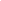 